Вельмишановні колеги!21 травня 2021 р. о 15:00 відбудеться онлайн-зустріч "Доктор філософії/доктор мистецтва: умови підготовки" за участі представників Міністерства освіти і науки України щодо актуальних питань підготовки здобувачів третього (освітньо-наукового) рівня вищої освіти.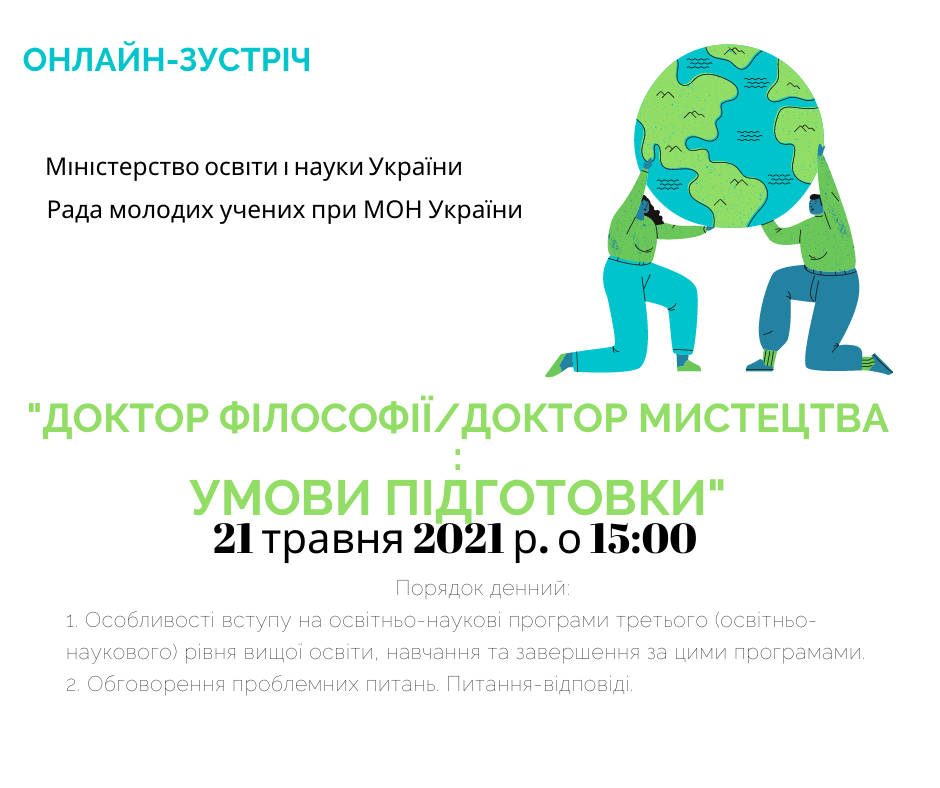 Метою заходу є інформування майбутніх молодих вчених щодо умов вступу на освітньо-наукові програми третього (освітньо-наукового) рівня вищої освіти, успішного навчання на них та їх завершення. Учасники - майбутні молоді вчені закладів вищої освіти та наукових установ України.Порядок денний: 1. Особливості вступу на освітньо-наукові програми третього (освітньо-наукового) рівня вищої освіти, навчання та їх завершення.2. Обговорення проблемних питань. Питання-відповіді.Програма заходу наразі формується і буде оприлюднена до 18.05.2021 р. Посилання на підключення буде надіслано усім зареєстрованим учасникам. Зареєструватись можна за адресою: https://docs.google.com/.../1rHzvR7cuiK.../edit                                    Організатор: Рада молодих учених при МОН України.
